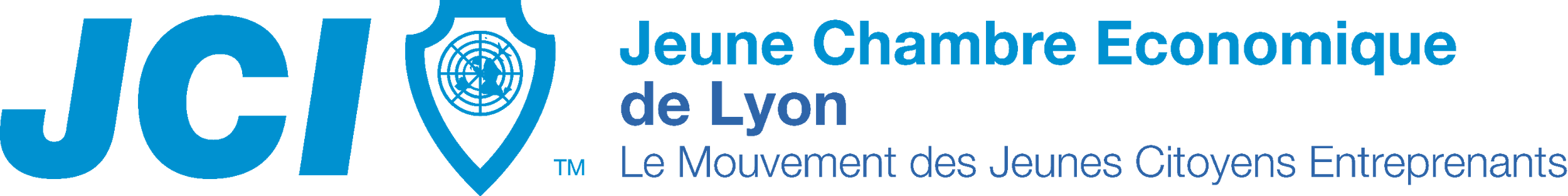 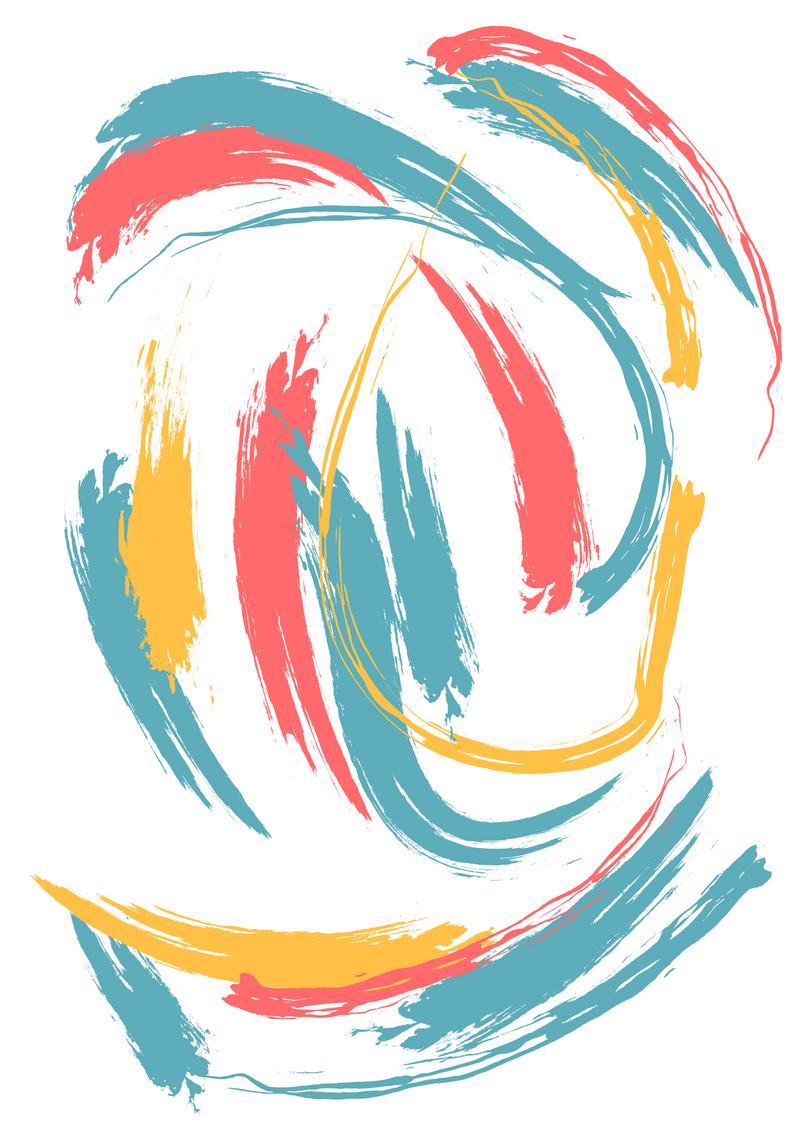 TROPHÉES JEAN GAUDRYAPPEL À CANDIDATUREdu 06/08/2018 au 01/10/2018Récompenser les valeurs humanistes Des jeunes dirigeants d’entreprise Edition 2018DOSSIER DE CANDIDATURE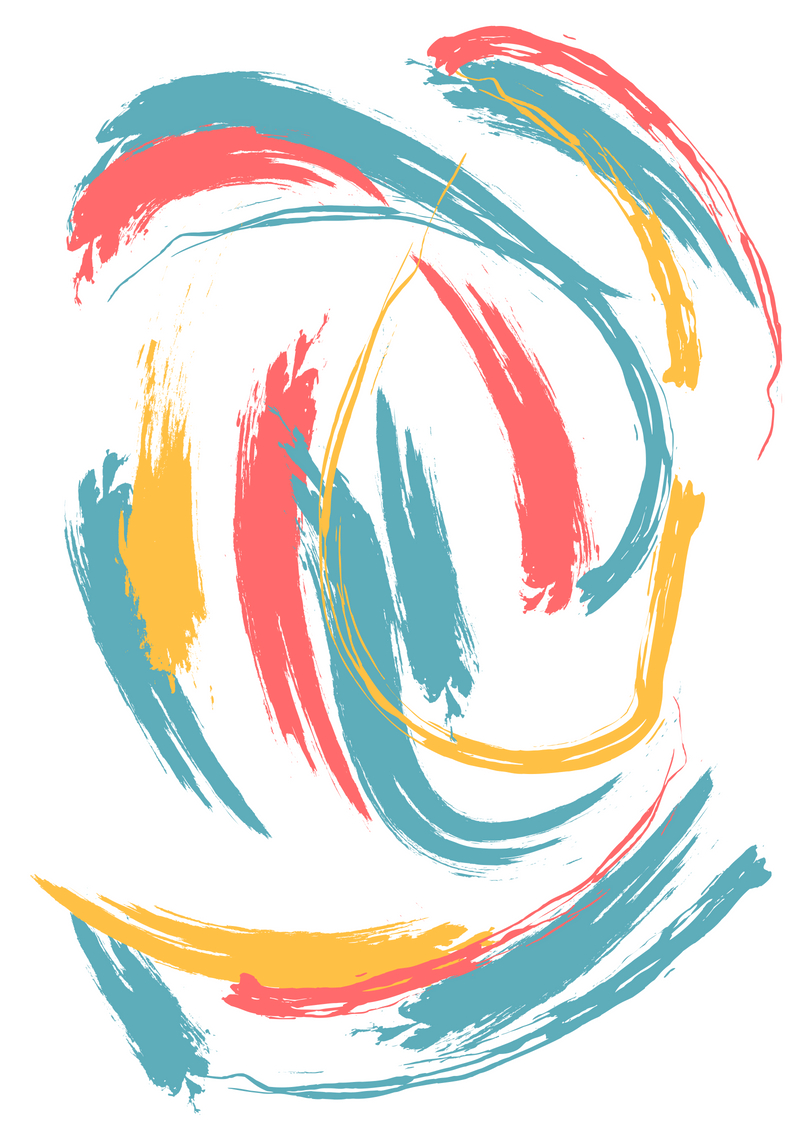 Le contexte du concoursLa Jeune Chambre Économique de Lyon souhaite récompenser des jeunes chefs d’entreprise (H/F) exemplaires, âgés de 18 à 40 ans, implantés dans le département du Rhône et rendre ainsi hommage à son ancien président Jean Gaudry, militant reconnu pour son humanisme et son engagement civique.Ainsi les Trophées Jean Gaudry, prenant la forme d’une gratification en numéraire ou en nature d’une valeur de 500€ pour chaque Trophée, seront remis :À un chef d’entreprise favorisant le développement de l’économie – Trophée Jean Gaudry catégorie « Développer l’économie »À un chef d’entreprise œuvrant pour la protection de l’environnement, dans le cadre de l’économie sociale et solidaire - Trophée Jean Gaudry catégorie “ESS - Préserver l’environnement”À un chef d’entreprise favorisant le bien-être au travail - Trophée Jean Gaudry catégorie “Bien-être au travail” À un chef d’entreprise agissant pour la diversité - Trophée Jean Gaudry “Agir pour la diversité”Les gagnants seront intégrés au Club des Partenaires de la Jeune Chambre Économique de Lyon et seront mis en avant dans l’ensemble des supports de l’association pendant une année. MODE D’EMPLOI POUR PARTICIPERPour établir votre dossier, veillez à :1/ Lire le règlement des Trophées Jean Gaudry2/ Remplir le dossier de candidature3/ Décrire votre entreprise en suivant le plan indiqué dans les pages suivantes4/ Joindre tous les documents ou plaquettes permettant de mieux mettre en valeur votre projet5/ Adresser votre dossier de candidature par mail à l’adresse : jeangaudry@jce-lyon.org DATE LIMITE DE DEPOT DES DOSSIERS 01/10/2018 MINUITNOUS VOUS CONSEILLONS DE LIRE ATTENTIVEMENT LE RÈGLEMENT AVANT DE REMPLIR LE FORMULAIRECandidatureDans quelle catégorie souhaitez-vous participer ?□ Trophée  « Développer l’économie » □ Trophée « ESS - Préserver l’environnement »□ Trophée  « Favoriser le bien-être au travail »□ Trophée « Agir pour la diversité »I. L’ENTREPRISE1. CoordonnéesNom de l’entreprise : Sigle : Adresse du siège social :Adresse postale (si différente) :Tél : Email : 					Site Internet : 2. StatutStatut juridique :Numéro SIRET (14 chiffres) : Nombre de salariés :  Date de création : Activité détaillée de l’entreprise : 3. Situation financière :Résultat net de l’entreprise 2017 : Chiffre d’affaires 2017 :  Vous joindrez au dossier les pièces comptables attestant de cette situation.II. LE CHEF D’ENTREPRISE (F/H)1.Etat civilNom : Prénom : Email : Tél :  Date de naissance : Situation familiale : 2.Parcours de formation et professionnel Diplôme(s) obtenu(s) : ----Expériences professionnelles : ---Engagement associatif : _____________________________________________________________________________________________________________________________________________________________________________________________________________________________3.Quelles sont les raisons de votre candidature au concours ?(10 lignes maximum)____________________________________________________________________________________________________________________________________________________________________________________________________________________________________________________________________________________________________________________________________________________________________________________________________________________________________________________________________________________________________________________________________________________________________________________________________________________________________________________________________________________________________________________________________________________________________4.Comment percevez-vous votre rôle de chef d’entreprise ?(10 lignes maximum)____________________________________________________________________________________________________________________________________________________________________________________________________________________________________________________________________________________________________________________________________________________________________________________________________________________________________________________________________________________________________________________________________________________________________________________________________________________________________________________________________________________________________________________________________________________________________5.Quelles sont les valeurs que vous portez au sein de votre entreprise et comment les appliquez-vous au quotidien ?(10 lignes maximum)____________________________________________________________________________________________________________________________________________________________________________________________________________________________________________________________________________________________________________________________________________________________________________________________________________________________________________________________________________________________________________________________________________________________________________________________________________________________________________________________________________________________________________________________________________________________________III. LA CANDIDATURE AU CONCOURSPour le Trophée “Développer l’économie”1. Décrivez-nous l’activité de votre entreprise.(10 lignes maximum)____________________________________________________________________________________________________________________________________________________________________________________________________________________________________________________________________________________________________________________________________________________________________________________________________________________________________________________________________________________________________________________________________________________________________________________________________________________________________________________________________________________________________________________________________________________________________2. Favorisez-vous l’emploi et le pouvoir d’agir des jeunes ? Si oui, comment ?(10 lignes maximum)____________________________________________________________________________________________________________________________________________________________________________________________________________________________________________________________________________________________________________________________________________________________________________________________________________________________________________________________________________________________________________________________________________________________________________________________________________________________________________________________________________________________________________________________________________________________________3. Quel impact votre entreprise a-t-elle sur le développement de l’économie locale ? (10 lignes maximum)____________________________________________________________________________________________________________________________________________________________________________________________________________________________________________________________________________________________________________________________________________________________________________________________________________________________________________________________________________________________________________________________________________________________________________________________________________________________________________________________________________________________________________________________________________________________________Pour le Trophée “ESS - Préserver l’environnement”1. Décrivez-nous l’activité de votre entreprise.(10 lignes maximum)____________________________________________________________________________________________________________________________________________________________________________________________________________________________________________________________________________________________________________________________________________________________________________________________________________________________________________________________________________________________________________________________________________________________________________________________________________________________________________________________________________________________________________________________________________________________________2. Quelles actions mettez-vous en place pour préserver l’environnement, au sein de votre entreprise ou dans le cadre de votre activité ?(10 lignes maximum)___________________________________________________________________________________________________________________________________________________________________________________________________________________________________________________________________________________________________________________________________________________________________________________________________________________________________________________________________________________________________________________________________________________________________________________________________________________________________________________________________________________________________________________________________________________________________3. Comment alliez-vous protection de l’environnement et économie sociale et solidaire ?(10 lignes maximum)____________________________________________________________________________________________________________________________________________________________________________________________________________________________________________________________________________________________________________________________________________________________________________________________________________________________________________________________________________________________________________________________________________________________________________________________________________________________________________________________________________________________________________________________________________________________________Pour le Trophée « Bien –être au travail »1. Décrivez-nous l’activité de votre entreprise.(10 lignes maximum)____________________________________________________________________________________________________________________________________________________________________________________________________________________________________________________________________________________________________________________________________________________________________________________________________________________________________________________________________________________________________________________________________________________________________________________________________________________________________________________________________________________________________________________________________________________________________2. Décrivez-nous comment votre activité favorise le bien-être au travail, que ce soit pour vos propres employés ou pour les employés de vos clients ?____________________________________________________________________________________________________________________________________________________________________________________________________________________________________________________________________________________________________________________________________________________________________________________________________________________________________________________________________________________________________________________________________________________________________________________________________________________________________________________________________________________________________________________________________________________________________3. Quel impact cela a-t-il pour votre entreprise ou vos clients?____________________________________________________________________________________________________________________________________________________________________________________________________________________________________________________________________________________________________________________________________________________________________________________________________________________________________________________________________________________________________________________________________________________________________________________________________________________________________________________________________________________________________________________________________________________________________Pour le Trophée « Agir pour la diversité »1. Décrivez-nous l’activité de votre entreprise.(10 lignes maximum)____________________________________________________________________________________________________________________________________________________________________________________________________________________________________________________________________________________________________________________________________________________________________________________________________________________________________________________________________________________________________________________________________________________________________________________________________________________________________________________________________________________________________________________________________________________________________2. Décrivez-nous comment vous agissez pour la diversité, que ce soit au sein de votre entreprise ou pour vos clients ?____________________________________________________________________________________________________________________________________________________________________________________________________________________________________________________________________________________________________________________________________________________________________________________________________________________________________________________________________________________________________________________________________________________________________________________________________________________________________________________________________________________________________________________________________________________________________Pour l'ensemble des Trophées1. Quels sont vos trois mots ou votre citation pour définir l'humanisme ?____________________________________________________________________________________________________________________________________________________________________________________________________________________________________________________________________________________________________________________________________________________________________________________________________________________________________________________________________________________________________________________________________________________________________________________________________________________________________________________________________________________________________________________________________________________________________2. Pensez-vous faire preuve d’humanisme au quotidien auprès de votre réseau interne (salariés) et/ou externe (clients/partenaires) ? Si oui, citez-nous des actions/réalisations qui symbolisent cette qualité :____________________________________________________________________________________________________________________________________________________________________________________________________________________________________________________________________________________________________________________________________________________________________________________________________________________________________________________________________________________________________________________________________________________________________________________________________________________________________________________________________________________________________________________________________________________________________UTILISATION DE LA DOTATION1. ValorisationSi vous êtes récompensé(e) par la Jeune Chambre Économique de Lyon, quelle utilisation ferez-vous de la dotation (financière ou en nature) ?________________________________________________________________________________________________________________________________________________________________________________________________________________________________________________________________________________________________________2. Obligation de publicitéL’obtention d’un montant financier ou d’un prix en nature d’une valeur équivalente de la Jeune Chambre Économique de Lyon dans le cadre du concours de la jeune entreprise exemplaire implique en contrepartie de mettre en évidence sa participation. Cette obligation se traduit pour le bénéficiaire par l’apposition de la mention du soutien de la Jeune Chambre Économique de Lyon et l’inclusion du logo de la Jeune Chambre Économique de Lyon sur tout support écrit ou visuel relatif au prix remporté. Exemple de texte : Ce prix… a fait l’objet d’un soutien de la part de la Jeune Chambre Économique de Lyon dans le cadre du concours de la jeune entreprise exemplaire en 2018. 3. Comment avez-vous pris connaissance de l’appel à candidature ?- Internet (précisez quel site) : _________________________________________________- «Bouche à oreille» / réseau : ______________________________________________________- Autre (précisez) : ________________________________________________________________BON POUR ACCORD *Fait à *                      , le *                       par (nom et prénom du signataire) * Signature* A remplir obligatoirement. Attention, l'envoi de ce dossier (par mail) vaut signature et acceptation des termes du règlement de cet appel à projet consultable en PJ.